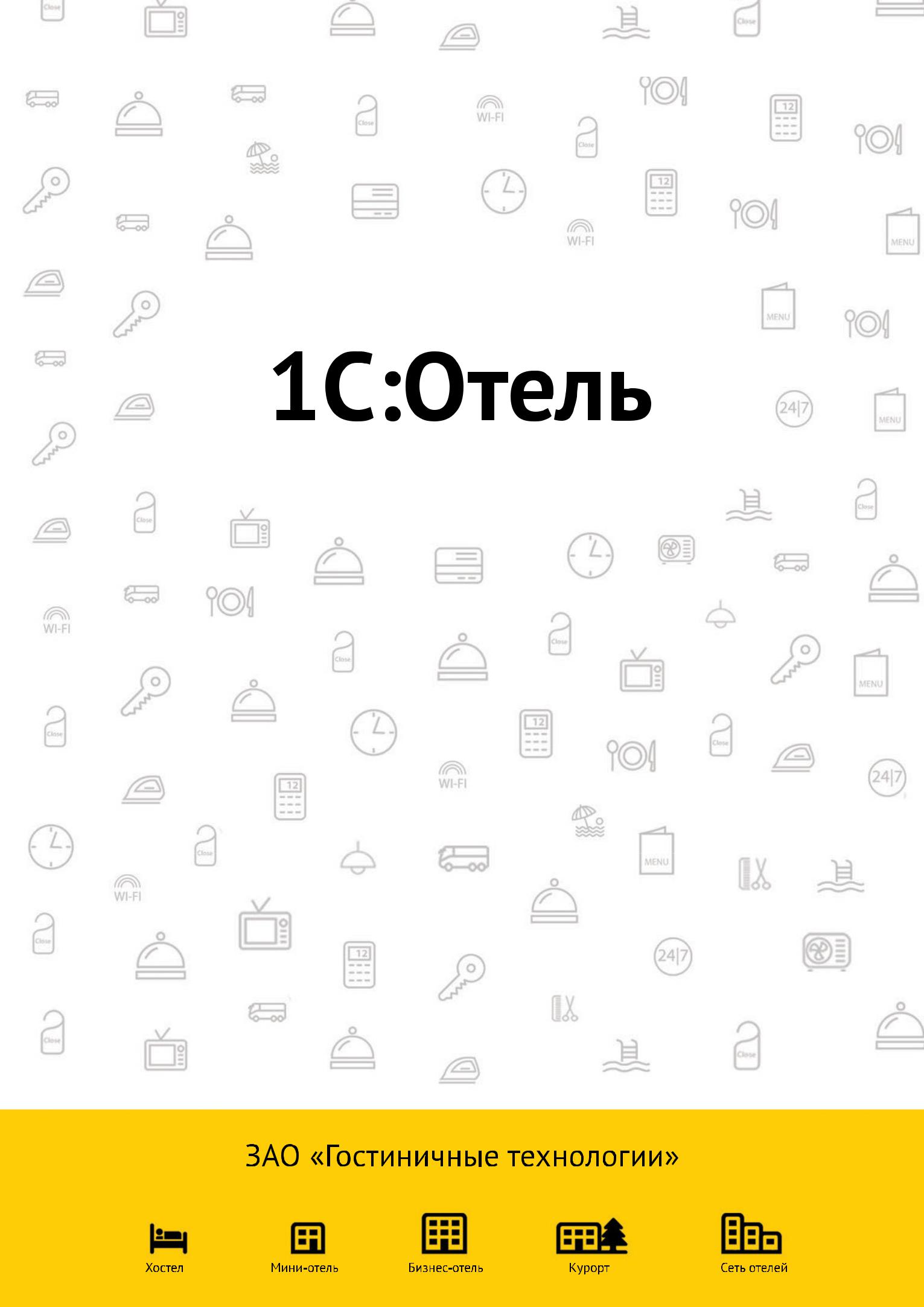 Анкета для составления коммерческого предложенияПожалуйста, ответьте на представленные вопросы и мы подготовим для Вас корректное коммерческое предложение.Если ответы на некоторые вопросы у вас вызывают затруднения – позвоните нам на +7 495 212-13-46Заполненную анкету просим Вас прислать на info@1chotel.ruТип объекта размещения:Мини-отельГородской отельПансионат/Загородный отельСанаторийДругое: Название объекта размещенияКакую гостиничную систему вы сейчас используете?Количество номеров в номерном фонде?Есть ли на объекте выделенный компьютер-сервер? Какая операционная система используется для сервера и его разрядность?Установлен ли какой-либо сервер баз данных: Microsoft SQL ServerIBM DB2 Oracle Database Postgre SQL Используются ли у вас какие-либо другие программные продукты фирмы 1С? Есть ли программное обеспечение «Сервер 1С:Предприятия 8»? Есть ли свободные клиентские лицензии 1С:Предприятие (количество, если есть)?  Планируемое количество рабочих мест 1С:Отель?
Основная стоимость программы 1С:Отель зависит от количества рабочих мест. Посчитайте, сколько человек одновременно будут работать с программой. График работы смены службы приёма и размещения (выберите вариант):смена 24 часасмена 12 часовсмена по 8 часов, ежедневнодругой  Укажите какие службы отеля планируют использовать 1С:Отель? Планируемые интерфейсы или системы, которые нужно подключить к 1С:Отель Планируете ли вы подключить замковую систему (какую)? Планируете ли вы подключить систему платного телевидения (какую)? Подключение телефонных станций к 1С:Отель? Какой тарификатор тел. разговоров используется?  Планируете ли вы подключить банковский терминал для оплаты банковскими картами? Какой банк обслуживает платежи по кредитным картам?  Нужен ли интерфейс с бухгалтерской программой (какой, версия)?  Нужно ли подключить к программе фискальный регистратор (какой)? Нужен ли интерфейс с ресторанной программой?  Какое ПО используется в ресторане? Нужна ли вам стыковка с Travelline или Wubook?Нужен ли интерфейс с программой для электронной передачи данный в ФМС?Какую программу для передачи данных используете или планируете использовать?Дополнительные модули к 1С:Отель Нужен ли вам собственный модуль онлайн бронирования на Ваш сайт?  Хотели бы вы разгрузить ваш отдел бронирования с помощью нашего модуля «Кабинет агента»?  Нужен ли вам модуль распознавания паспортных данных?Анкету заполнил (должность):Сайт объекта размещения: Контактный номер телефона: 